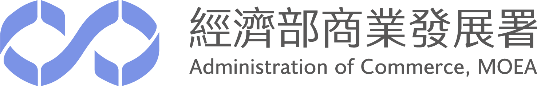 經濟部商業發展署113年度連鎖加盟國際創價成長計畫國際拓展輔導計畫書【範本】《輔導主題》《輔導計畫名稱》輔導期間：自 113年 簽約日 至 113 年11月1日中　華　民　國　1　1　3　年 　 　月目錄壹、申請企業營運概況及產業環境說明..............................................................頁碼一、企業經營概述、技術能力與執行優勢......................................................頁碼二、產業環境......................................................................................................頁碼貳、輔導需求與瓶頸分析......................................................................................頁碼一、瓶頸問題分析..............................................................................................頁碼二、需求說明......................................................................................................頁碼參、實施目標及方式..............................................................................................頁碼一、計畫目標與執行策略..................................................................................頁碼二、工作項目......................................................................................................頁碼肆、預期效益..........................................................................................................頁碼一、量化效益......................................................................................................頁碼二、質化效益......................................................................................................頁碼三、輔導前後差異分析......................................................................................頁碼四、未來效益延伸..............................................................................................頁碼伍、實施查核點及資源需求..................................................................................頁碼一、預定進度表..................................................................................................頁碼二、查核點說明..................................................................................................頁碼陸、參與人員簡歷表..............................................................................................頁碼一、受輔導企業投入人月..................................................................................頁碼二、輔導單位投入人月......................................................................................頁碼三、輔導單位履約實績......................................................................................頁碼柒、經費需求表......................................................................................................頁碼壹、申請企業營運概況及產業環境說明一、企業經營概述、技術能力與執行優勢二、產業環境　　(請依所屬產業背景說明：市場規模、產業趨勢等)貳、輔導需求與瓶頸分析一、瓶頸問題分析二、需求說明參、實施目標及方式一、計畫目標與執行策略二、工作項目　(請分項說明工作項目)肆、預期效益一、量化效益二、質化效益三、輔導前後差異分析四、未來效益延伸　　(輔導成果於短期目標(1年)、中期目標(2~3年)、長期目標(3年以上)如何持續運用)伍、實施查核點及資源需求一、預定進度表二、查核點說明註1：查核點應按時間先後與計畫順序依序編列，查核內容應以具體完成事項可評估分析為原則，並以數據或明確之量化指標。註2：表格不敷使用，請自行增列並修正查核點。陸、參與人員簡歷表一、受輔導企業投入人月二、輔導單位投入人月註1：個人投入人月之上限，應為輔導計畫期間之月份總計數。三、輔導單位履約實績柒、經費需求表單位：新臺幣元註1：人事費：人事費用之額度上限不得超過輔導款之30%。註2：業務費：輔導/顧問費、勞務委託費、印刷費、場地費、設備使用費及租用費、行銷廣宣費、雜支等。註3：旅運費：計程車費、國內差旅費等。註4：企業於計畫中自行投入資源、經費，應於表單下方補充之。申請企業：ＯＯＯＯＯＯＯＯ輔導單位：ＯＯＯＯＯＯＯＯ主辦單位：執行單位：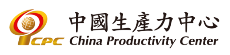 月份工作項目月份工作項目4567891011比重月份工作項目月份工作項目月月月月月月月月(%)1122334計畫執行與管考4計畫執行與管考累計工作進度(%)累計工作進度(%)100合計：100查核點日期查核點編號查核事項O月O日1例：工作項目1 OOOO月O日2例：工作項目2 OOOO月O日3例：工作項目3 OOOO月O日4O月O日5O月O日610月31日7繳交輔導結案報告及準備結案簡報編號姓名職稱最高學歷
(學校系所)經歷及工作年資參與
工作分項參與
工作分項投入
人月投入人月合計投入人月合計投入人月合計投入人月合計投入人月合計投入人月合計編號姓名職稱最高學歷
(學校系所)經歷及工作年資參與
工作分項參與
工作分項投入
人月投入人月合計投入人月合計投入人月合計投入人月合計投入人月合計投入人月合計計畫名稱內容大綱起迄年月委託機構輔導款占比(%)備註（填寫各預算項目之計算公式）一、人事費平均月薪×人月數小計二、業務費小計三、旅運費計程車費：趟次×人次×車資國內差旅費：(住宿費×天數)+(雜費×天數)+交通費總計